Приглашаем принять участие Во II международном фестивале профессионального мастерства «Ярмарка педагогических идей»(04.05.2020 – 31.05.2020)Положение о фестивале                         Работы на фестиваль принимаются в период с «4» мая  2020г. по «31» мая 2020г.Цели и задачи фестивалявыявление и награждение педагогов, имеющих различные результаты и достижения в образовательной деятельности;предоставление участникам фестиваля возможности принять участие в мероприятии международного масштабаУчастники фестиваляПринять участие в Фестивале могут педагоги  любых образовательных учреждений (дошкольных образовательных учреждений; средних общеобразовательных учреждений; учреждений начального, среднего и высшего профессионального образования; коррекционных образовательных учреждений; учреждений дополнительного образования детей и т.д.) Возраст участников не ограничен.Номинации фестиваля:Для участия в Фестивале педагогу необходимо прислать материалы (конспекты, разработки, консультации, проекты, фото и т.д.) на любую из предложенных тем: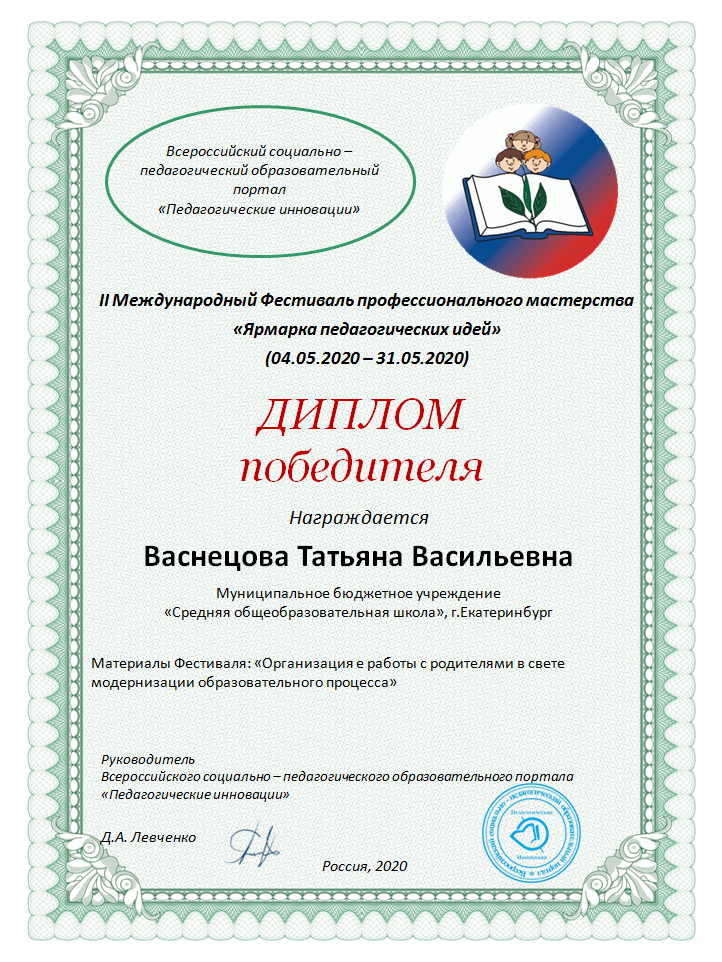 Мои разработки (уроки, занятия, внеклассные мероприятия, проекты, программы  и т.д.)Мой мастер классПортфолио педагогаПортфолио ученика, воспитанникаЛитературное творчествоРазвиваем речьРазвиваем психические процессыДидактические игры, пособия Оформление территорий, участков, кабинетов (фото)Работа с родителямиНаграждениеПо итогам фестиваля каждый участник получает  именной  диплом  ПОБЕДИТЕЛЯ.Рассылка дипломов  осуществляется в электронном виде на адрес электронной почты, указанный в заявке на участие в фестивале, в течение 2  рабочих дней.Порядок участияЗаполните заявку на участие в фестивале.Оплатите оргвзнос в размере 200 рублей.Способы оплаты:Оплата на карту Сбербанка, номер карты 5228  6005  0174  7937Оплата на счет в Яндекс кошельке 410013812239097Отправьте письмо на электронный адрес  pedkonkursy@yandex.ru  Письмо должно содержать заявку, копию квитанции об оплате, материалы фестиваля. Все формируется в 1 папку. Название папки ФИО участника.Желаем удачи!Заявка на участие во II  международном  фестивале профессионального мастерства «Ярмарка педагогических идей»Заявка на участие во II международном фестивале профессионального мастерства «Ярмарка педагогических идей»Заявка на участие во II международном фестивале профессионального мастерства «Ярмарка педагогических идей»Заявка на участие во II международном фестивале профессионального мастерства «Ярмарка педагогических идей»1Ф.И.О. участника2Образовательное учреждение 3Название представленных материалов4Электронный адрес, контактный телефон